Slovan Praha pořádá25. ročník závoduČerti s andělem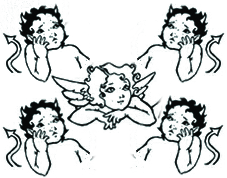 v sobotu 15. června 2024 od 10:00 hodinv gymnastické hale SK Hradčany, Diskařská 294/1, Praha 125. ročník závoduČerti s andělemRozpis závoduPreambule Zavítáte-li někdy do gymnastické tělocvičny, spatříte tam spoustu malých dětí, se kterými šijí všichni čerti. Jejich trenéři a trenérky je s andělskou trpělivostí zasvěcují do tajů pohybu.  Při závodech jim pomáhají radou, těší se z jejich vítězství nebo utírají slzičky při neúspěchu. Na závěr jarní sezóny jsme se rozhodli umožnit těmto andělům gymnastických hal zapojit se do bojů svých svěřenců přímo. Pořádáme soutěž, ve které závodí trenéři a trenérky v jednom družstvu se svými malými čertíky. Mohou jim tak ukázat, že zdaleka nezapomněli cvičit a svým výkonem přispívají k výsledku celého družstva. A malí čertíci, kteří po celý rok nejen cvičí, ale i zlobí, již nebojují jen za sebe, ale i za svého anděla.1) Všeobecná ustanovení Název závodu:	Čerti s andělemPořadatel:	TJ Slovan Praha - oddíl sportovní gymnastikyDatum:	sobota 15. června 2024Místo:	gymnastická hala SK Hradčany, Diskařská 294/1, Praha 1Činovníci:	čertovská ředitelka závodu		Svatava Lagronová
andělská hlavní rozhodčí 		Eliška BažantováPřihlášky:	do pondělí 10. června 2024: 	primárně elektronicky prostřednictvím systému GIS, v případě problémů	e-mailem: info@sgslovanpraha.cz.	V případě velkého počtu přihlášených čertů si pořadatel vyhrazuje právo uzavřít přihlášky dříve.	Při přihlašování v GIS zaškrtněte všechny členy družstva včetně anděla, pokud je mezi vašimi registrovanými nebo evidovanými členy, a uveďte k němu do poznámky slovo anděl.  Pokud anděla v evidenci nemáte napište ho do poznámky na konci přihlašovacího formuláře. 	U každého družstva nezapomeňte uvést čertovský název družstva (např. čertovské treperendy, belzebubky apod.) 	Nezapomeňte doplnit i jméno rozhodčí.Podmínka účasti:	včas zaevidovaná přihláška v GIS, prezence v závodní kanceláři v den závodu. Pořadatel si vyhrazuje právo udělit výjimku z podmínek účasti a předpisu pro všechny kategorie.Omezení:	startovat nemohou účastnice Mistrovství České republiky ženských složek pro rok 2023 a 2024 v linii A i B a závodnice, které mají splněný VS 3 (A/B) a vyšší. V kategorii Pekelnice nemohou startovat účastnice Přeborů krajů a Mistrovství České republiky ženských složek  pro rok 2023 a 2024 v linii A,B ani C.Hostování: 	hostování čertů je povoleno, při dohodě o hostování nabídněte v GIS včas závodnici klubu, ve kterém bude hostovat, „volné“ čerty nabídněte pořadateli (TJ Slovan Praha), který je umístí po dohodě do nějakého družstva.Rozhodčí:	každý přihlášený oddíl / klub deleguje alespoň jednu rozhodčí, kterou uvede v přihlášce; v případě nedodržení musí odevzdat andělské rozhodčí čertovskou výslužku v podobě speciality kraje (např. moravská klobása, pražský koláč, olomoucké tvarůžky)Hudební doprovod:	Hudební doprovod vložte do GIS a pro jistotu s sebou přineste na USB flash disku označeném jménem závodnice a názvem klubu. Startovné: 	400 Kč za čerta, bude placeno hotově při prezenci Losování:	bude provedeno v úterý 11. 6. 2023 v 18 hod. v sídle pořadatele, startovní listina bude zveřejněna s předpokládanými časy startu družstev na stránkách závodu v GISPrezence:	nejpozději 30 minut před předpokládaným startem družstva v závodní kancelářiStravování:	v den závodu bude na místě otevřen bufetÚhrada výloh:	gymnastky, trenéři i rozhodčí se závodu zúčastní na své vlastní nákladyZávodní kancelář:	bude otevřena v den konání závodu od 8:30 hod. 2) Technická ustanoveníPředpis:	soutěží družstva ve složení anděl a 3 až 4 čerti z jedné kategorie. Jeden anděl může soutěžit nejvíce se dvěma družstvy. Kategorie:	Holčičí- kategorie:	čerťata:	nar. 2017 a mladší	(7 let a mladší)		čertice	nar. 2015 a mladší	(9 let a mladší)		ďáblice	nar. 2012 a mladší	(12 let a mladší)		pekelňata	nar. 2015 a mladší	(9 let a mladší – cvičící max 2x v týdnu)		pekelnice	nar. 2007 a mladší	(17 let a mladší – cvičící max. 2x v týdnu)Klučičí- kategorie:	čertíci	nar. 2017 a mladší	(7 let a mladší)		ďáblíci	nar. 2015 a mladší	(9 let a mladší)Andělé:	trenérka nebo trenér nar. 2006 a starší	(18 let a starší)Povinné požadavky a hodnocení  sestav (podle kategorií): 	Čerťata:	lavička:		gymnastický skok	1 b.obrat ve výponu (kromě prvků z pravidel FIG nebo DTP může být požadavek plněn obratem ve výponu o 180° obounož) 	1 b.akrobatický prvek 	1 b.rovnovážný prvek (kromě prvků z pravidel FIG nebo DTP může být požadavek plněn arabeskou s výdrží min. 2s)	1 b.		prostná:	pás 12 m, hudební doprovod není povinný přísunný poskok a gymnastický skok nebo 2 různé gymnastické skoky (nemusí být v pasáži)	1 b.rovnovážný prvek (kromě prvků z pravidel FIG nebo DTP může být požadavek plněn arabeskou s výdrží min. 2s) nebo prvek pohyblivosti (placka, provaz, rozštěp, vše s výdrží min. 2s)	1 b.akrobatický prvek	1 b.2. různý akrobatický prvek nebo 2. stejný akrobatický prvek ve vazbě (např. 2 kotouly vpřed ve vazbě plní požadavek 3 i 4)	1 b.		Pozn. Kotouly vpřed a vzad na prostných i lavičce nemusí být pro uznání požadavku zakončeny do dřepu nebo do stoje. hodnocení:známka D:			Nejvyšší možná hodnota známky D pro tuto kategorii jsou 4 b. (hodnota povinných požadavků), bonifikace ani hodnoty prvků A, B, C, D,… se neuplatňují.		známka E:			je vždy z 10 b. (nezohledňuje se počet prvků)	Čertice:	kladina:	výška nářadí: 100 cmspojení min. 2 gymnastických skoků (kromě prvků z pravidel FIG nebo DTP může požadavek plnit i vazba 2 přímých skoků, do počtu prvků se započítává pouze 1 z nich)obrat ve výponu (kromě prvků z pravidel FIG nebo DTP může být požadavek plněn obratem ve výponu o 180° obounož) akrobatický prvek projití stojem na rukou (může být plněno závěrem)		prostná:	pás 12 m, hudební doprovod není povinný gymnastická pasáž (ve smyslu pravidel FIG nemusí však obsahovat skok s rozsahem v bočním nebo čelním roznožení)obrat jednonož min. 360° nebo výskok s obratem 360°akrobatický prvek s projitím stojem na rukouakrobatická řada (spojení dvou nebo více různých akrobatických prvků s nebo bez letové fáze)hodnocení:	známka D:			Na kladině 8 nejobtížnějších prvků včetně závěru a to 3 gymnastické, 3 akrobatické a 2 libovolné.		Na prostných 8 nejobtížnějších prvků, a to 3 gymnastické, 3 akrobatické a 2 libovolné.		Mezi prvky obtížnosti budou počítány:prvky uvedené v pravidlech FIGprvky uvedené v  DTP prvky plnící povinný požadavek (nemusí být uvedeny v pravidlech FIG ani v DTP viz výše, hodnota jejich obtížnosti je 0b.)4 skladební požadavky pro danou kategorii (viz výše), každý za 0,5b		známka E:	srážky za chyby v provedení se hodnotí dle pravidel FIG kromě srážek za skladbu sestavy a umělecký dojem. Srážky za skladbu sestavy se neuplatňují žádné a srážky za umělecký dojem se uplatňují v rozmezí 0 - 0,5 b s přihlédnutím k držení těla (hlavy, nohou, paží atd.)		závěr sestavyNa prostných u žádné kategorie nebude uplatňována srážka za chybějící závěr sestavy (0,5 b.), tj. sestava nemusí obsahovat 2 akrobatické řady			krátká sestava6 prvků a více 	bez srážky5 prvků		- 2,0 b.4 prvky		- 4,0 b.3 prvky		- 6,0 b.1-2 prvky		- 8,0 b.0 prvků		- 10 b.		Ďáblice:	kladina:	výška nářadí: 120cmspojení min. 2 gymnastických skoků, z nichž jeden musí být skok s  bočním roznoženímobrat jednonož ve výponu min. o 360°akrobatický prvekprojití stojem na rukou (nemůže být plněno závěrem)Pozn. skladební požadavky 3 a 4 nelze plnit jedním prvkem,		prostná:	pás nebo čtverec, hudební doprovod není povinný gymnastická pasáž (ve smyslu pravidel FIG)stoj na rukou o obratem min. 360°akrobatický prvek s projitím stojem na rukouakrobatická řada (spojení dvou nebo více různých akrobatických prvků, z nichž alespoň 1 s letovou fází)hodnocení:	známka D:			Na kladině 8 nejobtížnějších prvků včetně závěru a to 3 gymnastické, 3 akrobatické a 2 libovolné.		Na prostných 8 nejobtížnějších prvků, a to 3 gymnastické, 3 akrobatické a 2 libovolné.		Mezi prvky obtížnosti budou počítány:prvky uvedené v pravidlech FIGprvky uvedené v  DTP prvky plnící povinný požadavek (nemusí být uvedeny v pravidlech FIG ani v DTP viz výše, hodnota jejich obtížnosti je 0b.)4 skladební požadavky pro danou kategorii (viz výše), každý za 0,5b		známka E:	srážky za chyby v provedení se hodnotí dle pravidel FIG  kromě srážek za skladbu sestavy a umělecký dojem. Srážky za skladbu sestavy se neuplatňují žádné a srážky za umělecký dojem se uplatňují v rozmezí 0 - 0,5 b s přihlédnutím k držení těla (hlavy, nohou, paží atd.)		závěr sestavyNa prostných u žádné kategorie nebude uplatňována srážka za chybějící závěr sestavy (0,5 b.), tj. sestava nemusí obsahovat 2 akrobatické řady			krátká sestavadle pravidel FIGKategorie určené pro děti, které se věnují gymnastice na nezávodní úrovni (např: trénink 2x týdně a méně).Pekelňata:	lavička:přímý skok							1 b.4 kroky ve výponu							1. b.Kotoul nebo vzpor ležmo (hříbek) výdrž 2s				1 b.Stoj skrčmo přednožmo (čáp) výdrž 2s levá i pravá noha 		1. b.prostná: Přísunný poskok nebo gymnastický skok				1 b.rovnovážný prvek (kromě prvků z pravidel FIG nebo DTP může být požadavek plněn arabeskou s výdrží min. 2s) nebo prvek pohyblivosti (placka, provaz, rozštěp, vše s výdrží min. 2s)	1 b.akrobatický prvek	1 b.2. různý akrobatický prvek nebo 2. stejný akrobatický prvek ve vazbě (např. 2 kotouly vpřed ve vazbě plní požadavek 3 i 4)	1 b.		Pozn. Kotouly vpřed a vzad na prostných i lavičce nemusí být pro uznání požadavku zakončeny do dřepu nebo do stoje. 		hodnocení:		známka D:			Nejvyšší možná hodnota známky D pro tuto kategorii jsou 4 b. (hodnota povinných požadavků), bonifikace ani hodnoty prvků A, B, C, D,… se neuplatňují.		známka E:		je vždy z 10 b. (nezohledňuje se počet prvků)Pekelnice:	kladina:	výška nářadí: 120cmjakýkoliv gymnastický prvekjakýkoliv akrobatický prvekjakýkoliv další gymnastický nebo akrobatický prvekrovnovážný prvek nebo prvek pohyblivosti vše s výdrží min. 2s, nemusí být z FIG ani DTP			prostná:	hudební doprovod není povinnýjakýkoliv gymnastický prvekjakýkoliv akrobatický prvekjakýkoliv další gymnastický nebo akrobatický prvekrovnovážný prvek nebo prvek pohyblivosti vše s výdrží min. 2s, nemusí být z FIG ani DTPhodnocení:známka D: Počítá se maximálně 8 různých prvků podle následujících pravidel:0,1 b. za každý předvedený kotoul nebo gymnastický prvek (včetně prvku podle 4. skladebního požadavku včetně seskoku výskokem s libovolnou polohou nohou),0,3 b. za každý akrobatický prvek s projitím stojem na rukou (včetně seskoku jakýmkoliv přemetem)0,5 b. za každý akrobatický prvek s letovou fází (včetně seskoku saltem)max. výše 8 prvků, 0,5 za splnění každého požadavku.známka E:srážky za chyby v provedení se hodnotí dle pravidel FIG včetně srážek za skladbu sestavy a umělecký dojem s výjimkou srážek souvisejících s hudbou na prostných		závěr sestavyna prostných u žádné kategorie nebude uplatňována srážka za chybějící závěr sestavy (0,5 b.), tj. sestava nemusí obsahovat 2 akrobatické řady			krátká sestavanebude uplatňována srážka za krátkou sestavu dle pravidel FIGČertíci a ďáblíci:		nářadí:  	prostná, kruhy, přeskok, hrazdahodnocení:známka D:	Počítá  se max 8 různých prvků. Na hrazdě a kruzích 7 prvků + závěr. Hodnoty jednotlivých prvků jsou uvedené v tabulce prvků v příloze dokumentu.známka E:srážky za chyby v provedení se hodnotí dle pravidel FIG.		krátká sestavaObě kategorie:4 prvků a více 	bez srážky3 prvky		- 2,0 b.2 prvky		- 4,0 b.1 prvek		- 6,0 b.0 prvků		- 10 b.		Andělé:	nářadí:	soutěží na stejném nářadí jako jejich čerti, volná sestava bez skladebních požadavků, hudební doprovod není povinnýhodnocení:známka D:	vždy	7,0 b.		známka E:	Za provedení a umělecký projev získá anděl maximální známku: 10 bodů, pokud předvede 5 a více jakýchkoli cviků a tvarůpozn.:	mezi požadované cviky a tvary budou počítány i krásné elegantní pózySrážky za chyby se hodnotí dle pravidel FIG, ale nebudou uplatňovány srážky uvedené v článcích 8, 12 a 13.Poznámka:	pro všechny kategorie: kotouly, stoje na rukou a výdrže mohou být použity ke splnění skladebních požadavků.Startovní pořadí:	pořadí čertů předá anděl rozhodčím před zahájením závodu družstva na každém nářadí, anděl nastupuje k závodu jako poslední z družstva	Výsledky:	hodnotí se každá kategorie zvlášť,výsledek družstva tvoří součet tří nejlepších známek čertů a známky anděla na každém nářadí;v případě rovnosti výsledných známek družstva rozhoduje o umístění vyšší součet tří nejlepších známek čertů a známky anděla na kladině (lavičce) u holčičích kategorií a na hrazdě u klučičích kategoriíCeny: 	první tři družstva získají diplom, medaili a všichni dostanou překvapeníČasový program: 	bude zveřejněn po uzavření přihlášek a losování3) Závěrečná ustanoveníÚbor:	čerti - čertovský úbor stejný pro všechny čerty v jednom družstvu, úbor nesmí zakrývat kolena a lokty, pokud nejde o elastický trikot/celotrikot, úbor může být doplněn čertovskými doplňky, které umožní bezpečné cvičení nebo je možné je před cvičením sundat (u družstev v kategoriích Pekelňat a Pekelnic není vyžadován stejný úbor, ale úbor stejné barvy doplněný stejnými čertovskými doplňky), srážky za nestejný úbor v družstvu budou uplatňovány podle pravidel FIG – výjimku má družstvo s hostujícícm čertem		andělé - gymnasticko-andělskou róbu		Zvláštní cena bude udělena družstvu s nejlepším čertovsko – andělským úborem.Protesty:	protesty budou řešit Belzebub se sv. Petrem pouze v případě, když jim protestující družstvo snese modré z nebe a bude mít z pekla štěstíDoping:	čerti mohou výjimečně dopovat sladkostmiVýsledky:	zpracuje pořadatel v den závodu, výsledky budou zveřejněny na internetových stránkách České gymnastické federace:  http://www.gymfed.czPraha, květen 2024	Eliška Bažantová,	Svatava Lagronová,	andělská hlavní rozhodčí	čertovská ředitelka závodu